В настоящий момент ремонт в помещениях центра дополнительного образования «Точка роста» полностью завершён.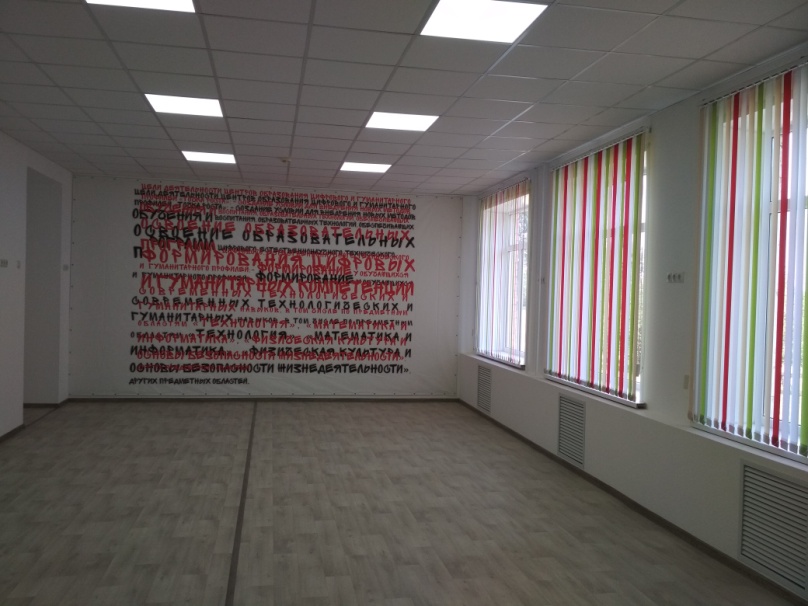 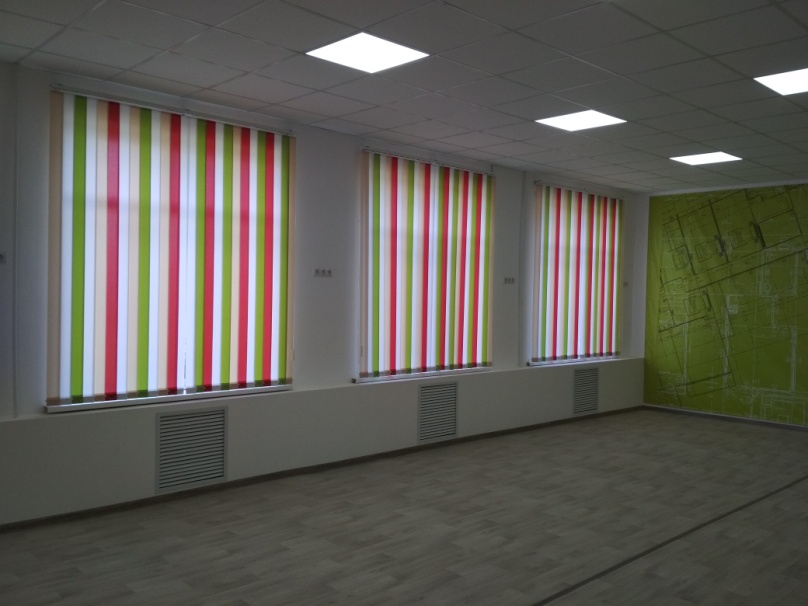 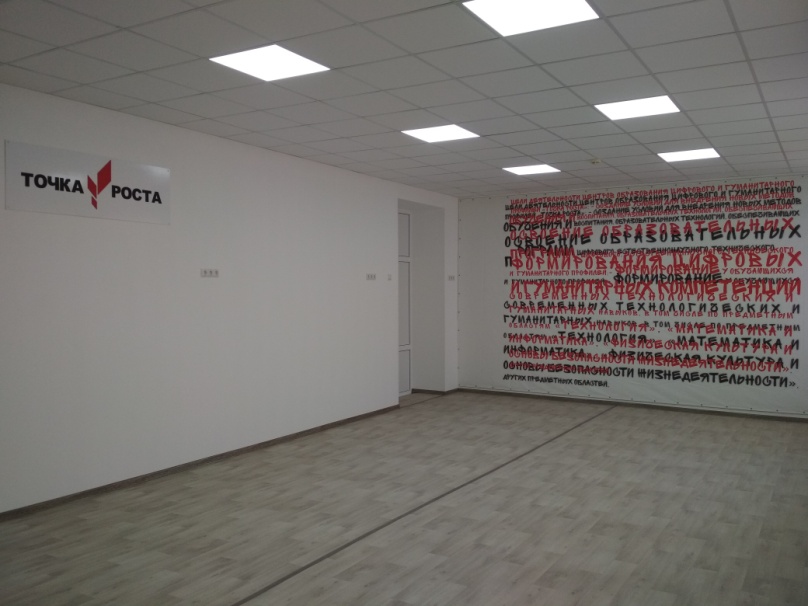 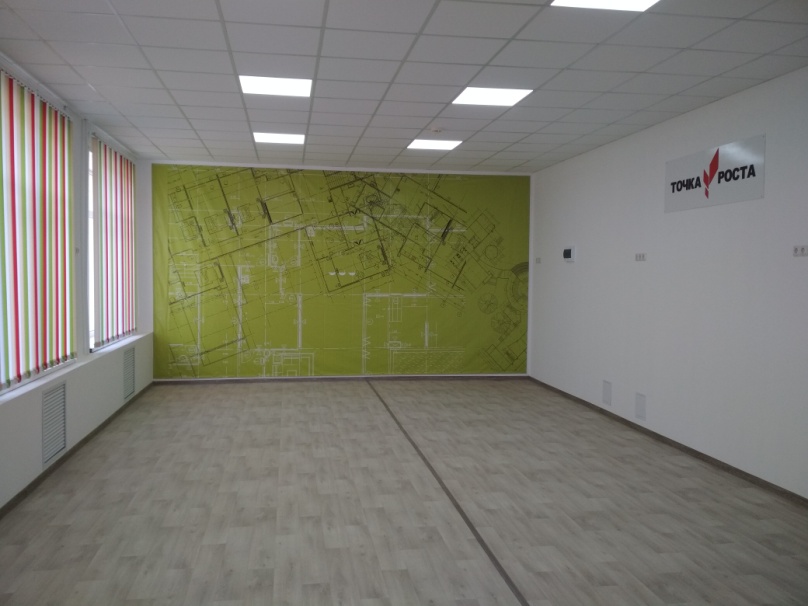 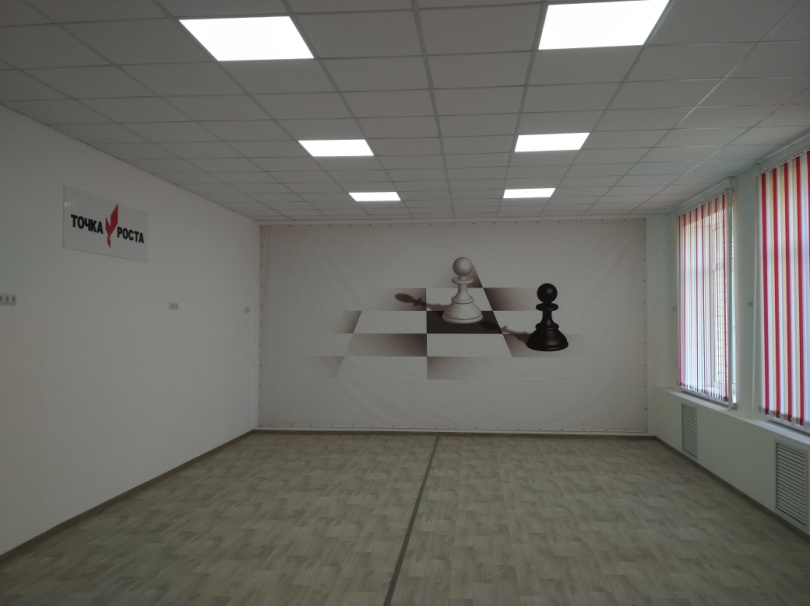 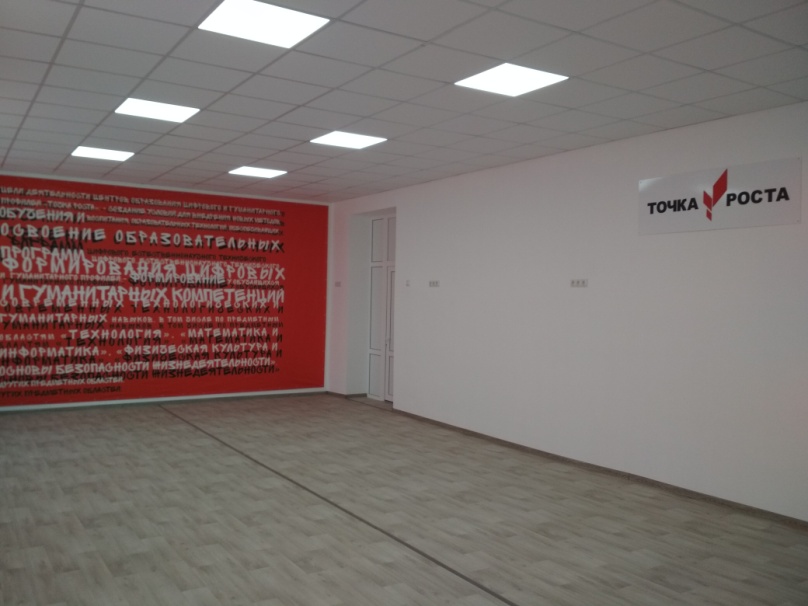 